Faculty Proforma for the GMC Budan Website1.  Name: Dr. Sucheta Yadav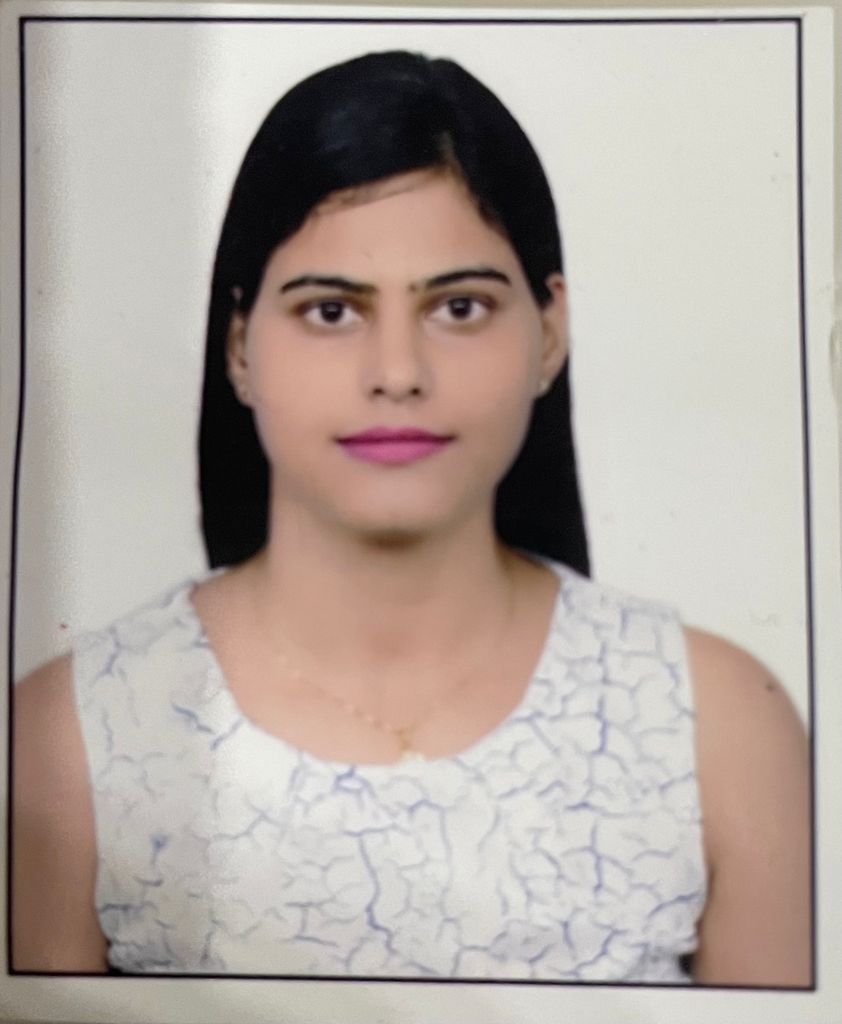 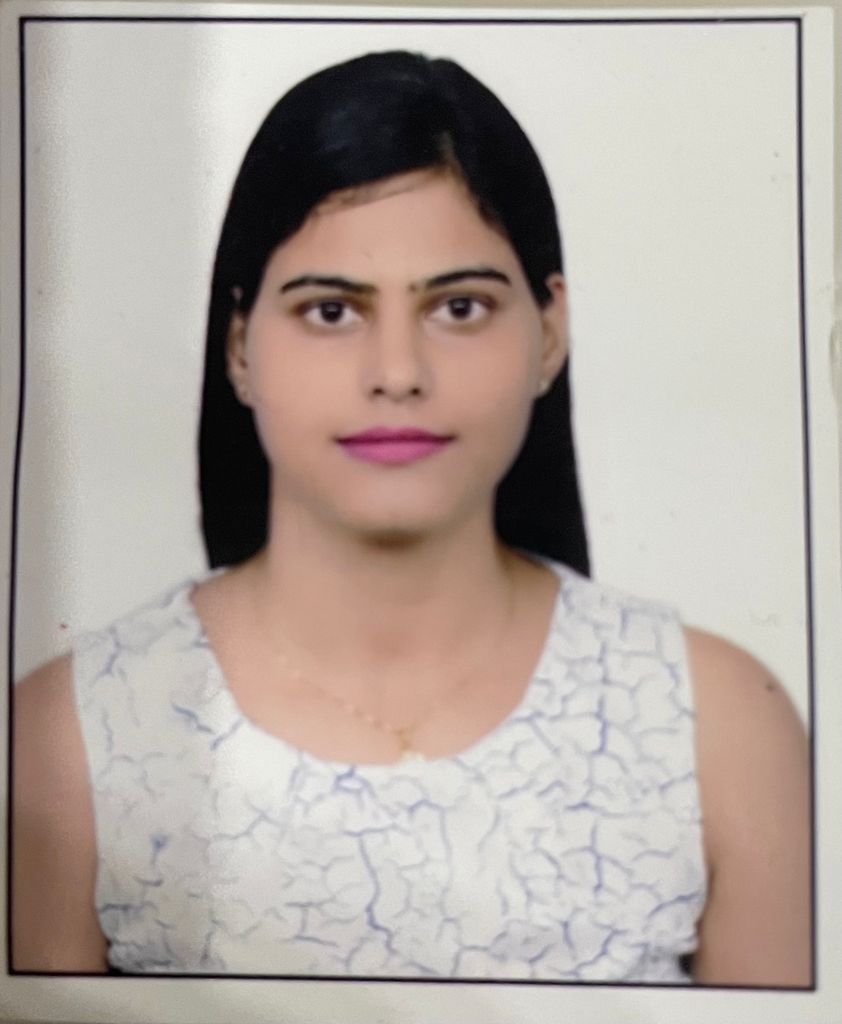 2.  Qualification: MD Pathology3.  Fellowships:4.   Date of joining: 13/10/20215.   Date of Birth: 10/07/1986,  Gender: Female6.  Designation: Assistant Professor (Contractual)7.  Department: Immuno-hematology & Blood transfusion8.  Specialization: Pathology9.   Area of Interest: Histopathology & Cytopathology10.  OPD  days: .......................NA..............................................................................................................11. OPD Room No.: ......................N A   ........................ .Timings: ....N A............12. Super speciality clinic: ....NA....Room No / ward No. : ......NA..........13. Super speciality clinic days.....................NA..........................Timings: ...............NA..................14.   Awards: .......................................................................................................................................a.Internationalb.National c.State leveld.District Level15. Achievements:a.   Publications (Index/Peer reviewed): .............b.   Publications (Non indexed): ............................................................................c.	Books/Book  Chapters: ...................................................................................d.   Invited Oral Presentations:...........................................................................................e. Research Presentations (Oral): National................International............................f. Research Presentations (Poster): National................International...............................g.Others : …………………………………………………………………………………………………………………………….    16. Research Work : C4D deposits in native renal diseases and relation with disease progressiona. Research guidance :  Awarded     Submitted     Ongoing   …………………….  ………………………  …………………..b. Ongoing Thesis : ……………………………………………………………………………………………….c.Other ongoing projects :17. Life Memberships :     18. Grants received : ……… …………………………………………………………………………………19. Other Corporate responsibilitiesa.    20. Community Services : 21. Social Services : 22. Previous Appointments : ………                23. Email :sucheta.kgmc09@gmail.com24. Website : ………………………… …………………………………………………………………………………………………………………25. Phone/Mobile No. : (RES)931060186726. Fax : ……………………………………………………………………………………………………………………………27. Address for Communications :B95, DM road, civil lines, Badaun, 243601Sl.No.Title of ArticleJournalYear/Month1.2.Utility of C4D deposits in native renal diseases and relation with disease progressionRole of Endoscopic Retrograde Cholangio-Pancreatography Guided Brush Cytology in Evaluation of Malignant Biliary Tract Strictures: Experience of a Tertiary Care Teaching Centre in Northern India.   Indian Journal of Health Sciences and Biomedical Research (KLEU). Journal of Clinical &amp; Diagnostic Research 2019/January 2018/ DecemberSl.No.Title of ArticleJournalYear/MonthSl.No.Author/sTitlePublisherYear of publicationPage No.Sl.No.TitleTitle of conference/seminarYear of publicationPublisherSl.No.Title of the paperTitle of conference/ seminar  volumeYear of publicationPublisherSl.No.Title of the paperTitle of conference/ seminar volumeYear of publicationPublisherSI No.Title of the ProjectChief/Co-investigatorsDate of CommencementExpected date of completion123S.No.Name of PostFrom ToDuration      2.      3.      4.      5.